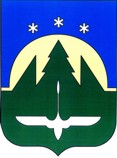 Протоколпубличных слушаний(протокол заседания организационного комитета по организации и проведению публичных слушаний по проекту решения Думы города Ханты-Мансийска 
«О внесении изменений и дополнений в Устав города Ханты-Мансийска» от 
09 сентября 2019 года № 1)Дата и время проведения: 09.09.2019, с 18:00 часов.Место проведения: малый зал муниципального бюджетного учреждения «Культурно-досуговый центр «Октябрь», расположенный по адресу: г. Ханты-Мансийск, ул. Дзержинского, д. 7.Тема проведения: обсуждение проекта решения Думы города 
Ханты-Мансийска «О внесении изменений и дополнений в Устав города 
Ханты-Мансийска» (далее также – Проект).Правовое основание проведения: публичные слушания назначены но инициативе Главы города Ханты-Мансийска – постановлением Главы города Ханты-Мансийска от 21.08.2019 №45 «О назначении публичных слушаний по проекту решения Думы города Ханты-Мансийска «О внесении изменений и дополнений в Устав города Ханты-Мансийска».Указанным постановлением Главы города Ханты-Мансийска от 21.08.2019 №45 в целях организации и проведения публичных слушаний создан оргкомитет и определен его состав.В соответствии с пунктом 5 постановления Главы города Ханты-Мансийска от 21.08.2019 №45, информационное сообщение о назначении публичных слушаний вместе с постановлением Главы города от 21.08.2019 №45 «О назначении публичных слушаний по проекту решения Думы города Ханты-Мансийска «О внесении дополнений и изменений в Устав города Ханты-Мансийска», проектом решения Думы города Ханты-Мансийска «О внесении изменений и дополнений в Устав города Ханты-Мансийска», Решением Думы города Ханты-Мансийска от 27.10.2017 №182-VI РД «О Порядке учета предложений по проекту Устава города Ханты-Мансийка, проекту решению Думы города Ханты-Мансийска «О внесении изменений и дополнений в Устав города Ханты-Мансийска» и участия граждан в его обсуждении»», опубликованы оргкомитетом в газете «Самарово-Ханты-Мансийск» от 22.08.2019 № 36, а также размещены на Официальном информационном портале органов местного самоуправления города Ханты-Мансийска в сети Интернет.До начала публичных слушаний замечаний и предложений по Проекту в оргкомитет не поступило.Зарегистрировано в качестве участников публичных слушаний 6 человек:Выдрина Галина Антоновна, депутат Думы города Ханты-Мансийска;Иванов Михаил Борисович, депутат Думы города Ханты-Мансийска;Корнеева Любовь Павловна, депутат Думы города Ханты-Мансийска;Казакова Валентина Алексеевна, депутат Думы города Ханты-Мансийска;Колупаев Сергей Иванович, депутат Думы города Ханты-Мансийска;Трапезникова Софья Анриевна, депутат Думы города Ханты-Мансийска.Перед началом проведения публичных слушаний участники проинформированы о предмете публичных слушаний и регламенте их проведения, возможности направления замечаний и предложений.Присутствовали члены организационного комитета:Струженко Юлия Валентиновна, начальник юридического управления Администрации города Ханты-Мансийска; Журин Владимир Владимирович, депутат Думы города Ханты-Мансийска; Розенко Станислав Васильевич, представитель общественности; Литвинова Алиса Николаевна, заместитель начальника юридического управления Администрации города Ханты-Мансийска; Калинин Артем Андреевич, начальник отдела мониторинга юридического управления Администрации города Ханты-Мансийска. Отсутствует один член организационного комитета заместитель Главы города Марютин Теодор Вениаминович в связи с нахождением в отпуске.Кворум имеется.Решением оргкомитета единогласно выбраны:Председатель организационного комитета: начальник юридического управления Администрации города Ханты-Мансийска – Струженко Юлия Валентиновна;Секретарь организационного комитета: начальник отдела мониторинга юридического управления Администрации города Ханты-Мансийска – Артём Андреевич Калинин.ПОВЕСТКА ДНЯ:Обсуждение проекта решения Думы города Ханты-Мансийска «О внесении изменений и дополнений в Устав города Ханты-Мансийска».Докладчик: начальник юридического управления Администрации города Ханты-Мансийска – Юлия Валентиновна Струженко.Докладчик Ю.В. Струженко довела до присутствующих, что Проект разработан Администрацией города Ханты-Мансийска.Проект Решения о внесении изменений и дополнений в Устав города подготовлен в связи с необходимостью приведения положений Устава в соответствие с федеральным законодательством.1. Пункты 26, 34 и 43 статьи 8, статью 53, часть 7 статьи 55 Устава приводятся в соответствие с Федеральным законом от 01.05.2019 № 87-ФЗ «О внесении изменений в Федеральный закон «Об общих принципах организации местного самоуправления в Российской Федерации», а также Федеральным законом от 02.08.2019 № 283-ФЗ «О внесении изменений в Градостроительный кодекс Российской Федерации и отдельные законодательные акты Российской Федерации» которыми вопросы местного значения дополнены созданием условий для развития сельскохозяйственного производства и выдачей градостроительного плана земельного участка, а также изменено наименование Федерального закона от 24.07.2007 № 221-ФЗ «О государственном кадастре недвижимости». 2. Статья 14 Устава приводится в соответствие со статьей 36 Федерального закона от 12.06.2002 № 67-ФЗ «Об основных гарантиях избирательных прав и права на участие в референдуме граждан Российской Федерации» и статьей 7 Закона Ханты-Мансийского автономного округа – Югры от 11.11.2005 № 104-оз «О местном референдуме» согласно которым предусматривается дополнение Устава города Ханты-Мансийска порядком проверки соответствия вопроса, предлагаемого для вынесения на местный референдум, а также условием о возможном переносе голосования на местном референдуме в целях совмещения с днем голосования на выборах.3. В связи с увеличением численности населения города Ханты-Мансийска до 100000 человек подлежит приведению в соответствии со статьей 35 Федерального закона от 06.10.2003 № 131-ФЗ «Об общих принципах организации местного самоуправления в Российской Федерации» численность депутатов представительного органа которая не может быть менее 25 человек - при численности населения от 100 000 до 500 000 человек.Таким образом, Проектом предусматривается изменение количественного состава депутатов Думы города Ханты-Мансийска с 20 до 25 депутатов, а также определение легитимности Думы города Ханты-Мансийска (избрания не менее 17 депутатов), голосования квалифицированным большинством от установленной численности (не менее 2/3 - 17 депутатов) и внесения инициатив (не менее 1/3 - 9 депутатов).В указанной части Проектом также предусматриваются переходные положения о вступлении данных поправок в силу и их последующем правоприменении.4. Проектом предлагается признать утратившим силу абзац второй части 9 статьи 33, а также внести изменения в часть 3 статьи 34, а также часть 3 статьи 37, часть 1.2 статьи 40 Устава в связи с Федеральным законом от 26.07.2019 № 228-ФЗ «О внесении изменений в статью 40 Федерального закона «Об общих принципах организации местного самоуправления в Российской Федерации» и статью 13.1 Федерального закона «О противодействии коррупции» уточняющим ответственность депутатов, главы муниципального образования в случае представления недостоверных или неполных сведений о доходах, расходах, об имуществе и обязательствах имущественного характера, если искажение этих сведений является несущественным. 5. До дня проведения публичных слушаний в организационный комитет в установленном порядке поступило одно предложение, связанное с уточнением пункта 6.2 статьи 55 Устава города Ханты-Мансийска в связи с принятием Федерального закона от 26.07.2019 № 227-ФЗ о внесении изменений в закон «О федеральной информационной адресной системе». Предлагается пункт 6.2 статьи 55 Устава города Ханты-Мансийска изложить в следующей редакции:«6.2) размещает сведения об адресах в государственном адресном реестре в соответствии с порядком ведения государственного адресного реестра;». В ходе проведения публичных слушаний иных предложений от участников по тексту проекта решения Думы города Ханты-Мансийска «О внесении изменений дополнений в Устав города Ханты-Мансийска» не поступило.Заслушав и обсудив проект решения Думы города Ханты-Мансийска «О внесении изменений дополнений в Устав города Ханты-Мансийска», члены организационного комитета единогласноРЕШИЛИ:Принять поступившие предложения для подготовки заключения по результатам публичных слушанийПредседатель:                                                                                           Ю.В. СтруженкоСекретарь                                                                                                        А.А. КалининГородской округ Ханты-Мансийск Ханты-Мансийского автономного округа – Югры город Ханты-Мансийск,малый зал муниципального бюджетного учреждения «Культурно-досуговый центр «Октябрь»09 сентября 2019 года